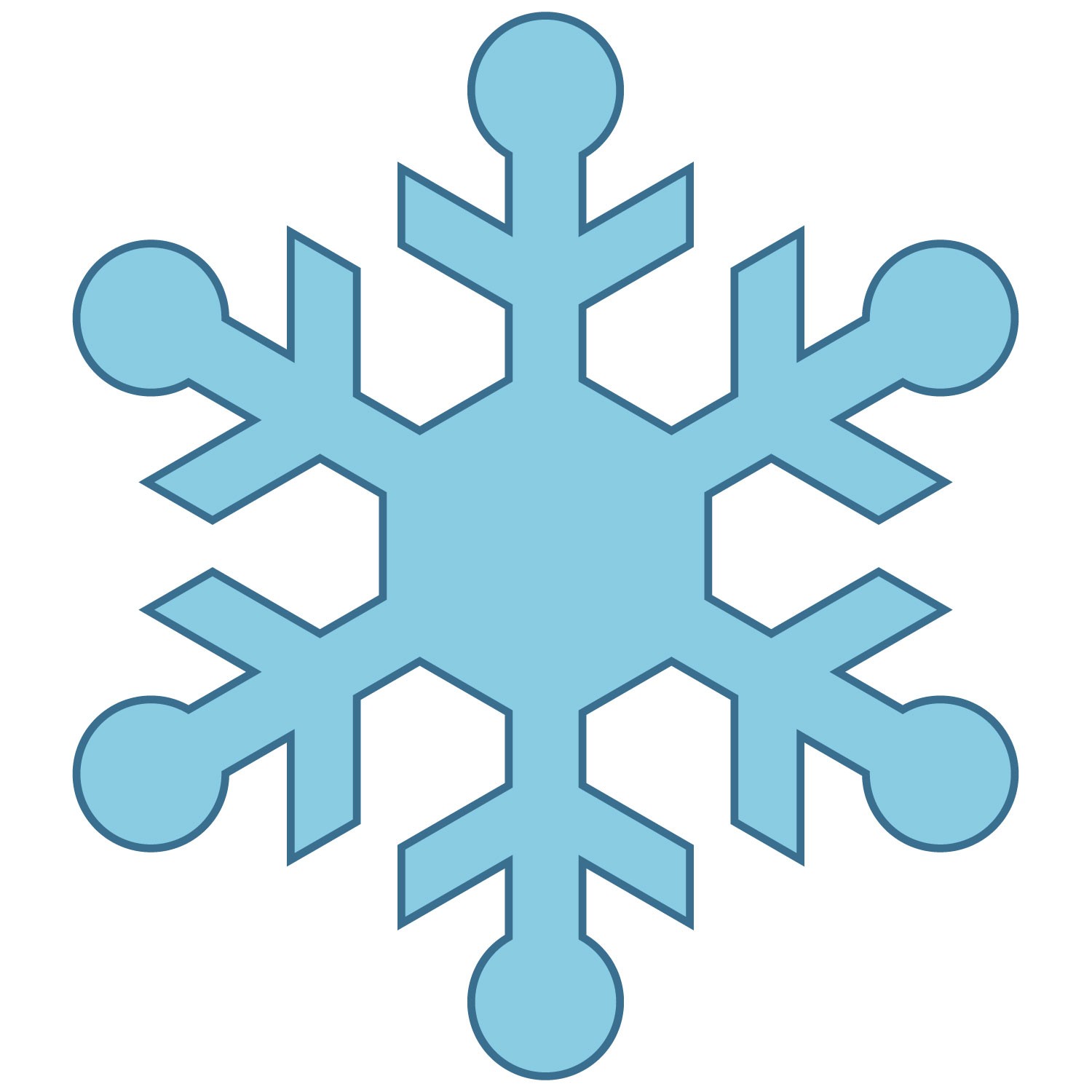 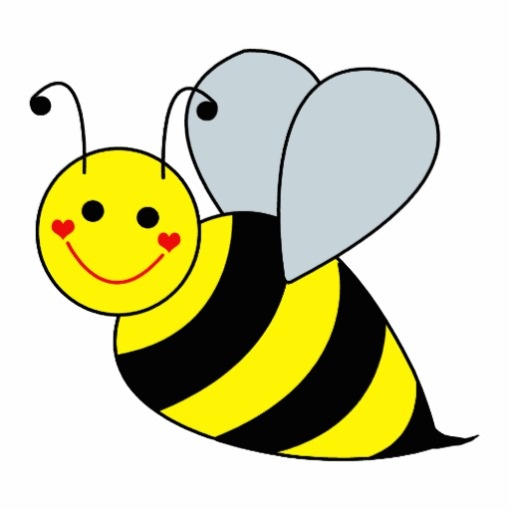 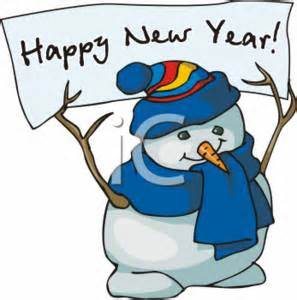 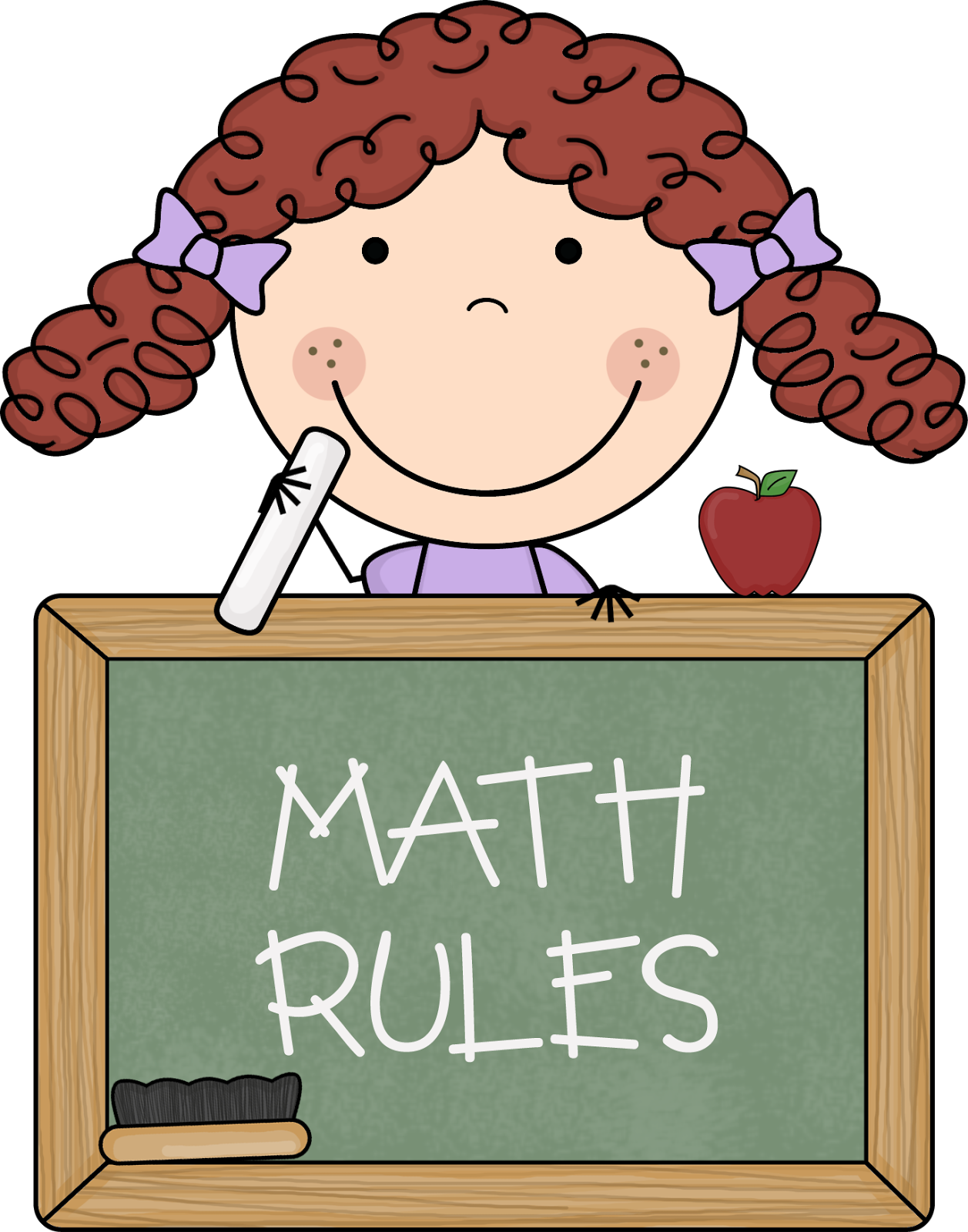 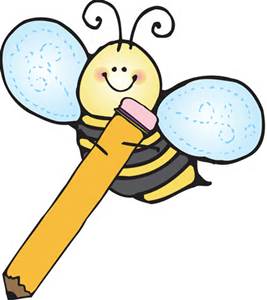 DateHomeworkMonday 1/8No School!Tuesday 1/9Math: NonePhonics: Share Sheet #8Wednesday 1/10Math: 6.1Phonics: Share Sheet #8Thursday 1/11Math: 6.2Phonics: Share Sheet #8Friday 1/12Read, Read, Read!